PERFECTUM: HEBBEN OF ZIJN- Een kleine categorie van werkwoorden krijgt altijd zijn in het perfectum. Sommige zijn ook zwak. Onthoud ze gewoon.groeien - Hij is erg gegroeid.sterven - Hij is plots gestorven.trouwen - Zij zijn getrouwd.opstaan - Ik ben vroeg opgestaan.gebeuren - Wat is er gebeurd?verdwalen - We zijn verdwaald in het bos.ontsnappen - Ik ben ontsnapt aan de test.(mis)lukken - Hoera, het is gelukt!slagen - Ik ben geslaagd voor mijn examen.- Werkwoorden van beweging krijgen zijn in het perfectum alleen als er een richting (naar …, langs …) wordt aangeduid, anders is het hulpwerkwoord hebben.Ik heb in het park gewandeld. - Ik ben naar het park gewandeld.Hij heeft nooit gevlogen. - Hij is naar Parijs gevlogen.Zij heeft gereden. - Hij is naar huis gereden.We hebben alles verhuisd. - We zijn naar Antwerpen verhuisd.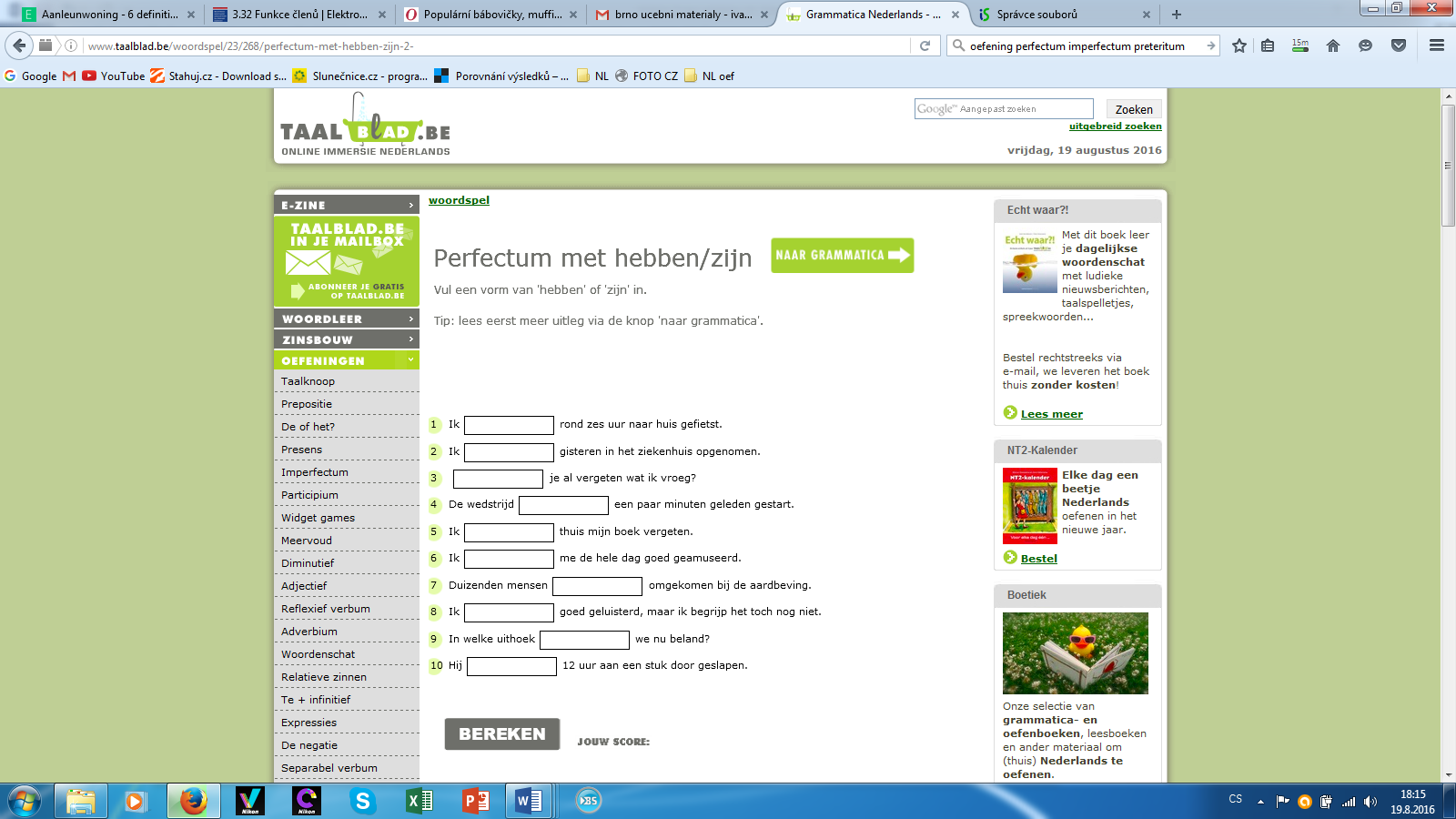 